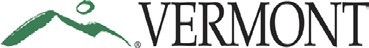 Agency of AdministrationVERMONT BOARD OF LIBRARIES  April 10, 2018 10:00 am - Noon Rockingham Free Public Library65 Westminster Street
Bellows Falls, VT 05101
802.463.4270AGENDA TimeAgenda ItemTopicPersonnel10:00Call to Order Bruce Post, Chair10:05Approval of MinutesJanuary 9, 2018 Meeting MinutesBruce Post, Chair10:15Department of Libraries UpdateMove, Ongoing Department Projects, StandardsScott Murphy, State Librarian10:45Geographic Naming9 names in, and around RockinghamBruce Post, Chair11:45Other BusinessDiscussion on day and time of meetingsBruce Post, ChairNoonMeeting AdjournmentBruce Post, Chair